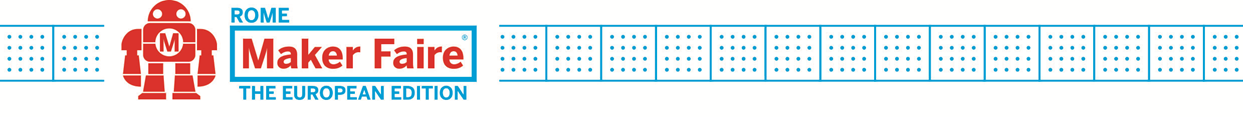 Lorenzo Tagliavanti, Presidente della Camera di Commercio di Roma e Luciano Mocci, Presidente di Innova Camera sono lieti di invitarLa alla conferenza stampa di presentazione dellaVI EDIZIONE DELLA“MAKER FAIRE ROME – THE EUROPEAN EDITION”Mercoledì 12 settembre 2018 – ore 10.30Tempio di Adriano – Piazza di PietraLa Maker Faire Rome, in programma dal 12 al 14 ottobre alla Fiera di Roma, è l’evento in cui è possibile sperimentare la rivoluzione digitale che sta cambiando il modo in cui produciamo e il modo in cui viviamo. È il luogo ideale per aziende e innovatori che usano la nuova cultura digitale come strumento per sfidare il mercato. Una fiera nella quale tutti, dai più piccoli ai più grandi, possono trovare occasioni per apprendere divertendosi. Una manifestazione che in pochi anni è, ormai, un punto di riferimento fondamentale per startupper, artigiani digitali, imprenditori e non solo e che può vantare numeri in costante crescita.La “Maker Faire Rome – The European Edition” è promossa dalla Camera di Commercio di Roma, organizzata dalla sua Azienda speciale Innova Camera Intervengono, tra gli altri, alla conferenza stampaVirginia Raggi, Sindaca di Roma CapitaleNicola Zingaretti, Presidente della Regione LazioPer essere accreditati alla conferenza stampa è necessario inviare un’e-mail di conferma a: press@makerfairerome.eu.  Si raccomanda la puntualità.Per restare costantemente aggiornati:  www.makerfairerome.eu - facebook: Maker Faire Rome - twitter: @MakerFaireRome #MFR18